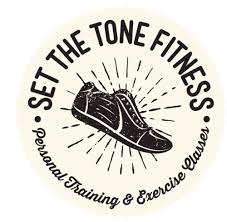 SET THE TONE FITNESS PHOTO / VIDEO CONSENT FORM    From time to time Set the Tone Fitness Ltd would like to be able to take photos and / or videos of you for use in our printed and online publicity.  To indicate that you give your permission please complete the form below.  You do not have to offer your consent and with-holding your consent will not adversely affect our commitment to you as our client.I give Set the Tone Fitness Ltd permission to take photos and / or videos of me in the setting of my fitness class or personal training session.  I grant Set the Tone Fitness Ltd full rights to the use of the images resulting from the photography / video filming, and any reproductions or adaptations of the images for fundraising, publicity or other purposes relating to the business.  This might include (but is not limited to) the right to use them in its printed or online publicity including social media.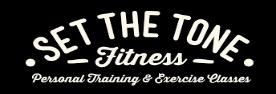 


Set the Tone Fitness LtdTel: 07568 561414 / email: info@setthetonefitness.co.uk / www.setthetonefitness.co.uk Name of clientName of guardian if appropriate / required.Parent / guardian must sign for child under 16Signature of client / parent / guardianDate